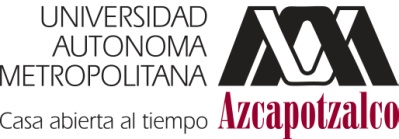 ANEXO AFORMATO PARA REGISTRAR CURSOS DE ACTUALIZACIÓN ANTE CONSEJO DIVISIONALDEPARTAMENTO (S) SOLICITANTE (S):NOMBRE DEL CURSO:OBJETIVOS:Generales:Particulares:CONTENIDO:(anexar bibliografía)NOMBRE DEL RESPONSABLE Y DEL O LOS PROFESORES QUE LO IMPARTIRÁN, O DE LA INSTITUCIÓN RESPONSABLE (anexar síntesis curricular):REQUISITOS DE INSCRIPCIÓN, ANTECEDENTES ACADÉMICOS Y/O DE FORMACIÓN PROFESIONAL NECESARIOS PARA ASISTIR AL CURSO:NÚMERO DE BECAS Y REQUISITOS PARA OBTENERLAS:REQUISITOS Y ASISTENCIA MÍNIMA PARA OBTENER EL CERTIFICADO CORRESPONDIENTE:DURACIÓN EN HORAS, FECHAS, HORARIOS Y LUGAR DE IMPARTICIÓN:MODALIDADES DE OPERACIÓN Y EVALUACIÓN:CUPOS MÁXIMO Y MÍNIMO NECESARIOS PARA EL CUMPLIMIENTO DE LAS METAS ACADÉMICAS Y FINANCIERAS:REQUERIMIENTOS ECONÓMICOS, ADMINISTRATIVOS Y DE SERVICIOS NECESARIOS PARA LA IMPARTICIÓN:PÚBLICO AL QUE SE DIRIGE:   (   )  CON COBRO                                               (   )  SIN COBRO